 Résumé à transmettre à surete2025@barrages-cfbr.eu Renommer le fichier en respectant le format : Colloque CFBR Sureté 2025 _NOMauteurcorrespondantTITRE EN FRANÇAISTitre en AnglaisAuteur correspondant : 	Prénom NOM, ORGANISME, Adresse postale, Adresse e-mailAuteurs de la communication : 	Prénom1 NOM1, ORGANISME1, Ville, Pays				Prénom2 NOM2, ORGANISME2, Ville, Pays				Prénom3 NOM3, ORGANISME3, Ville, PaysTitre 1 (Style Titre 1 – Calibri 16)Texte (Style Normal – Calibri 11)Taper ou insérer votre texte avec le style Normal : calibri (Corps) taille 11, et espace automatique entre les paragraphes.Longueur du résumé entre 300 et 500 mots. Titre 2Texte (Style Normal – Calibri 11) 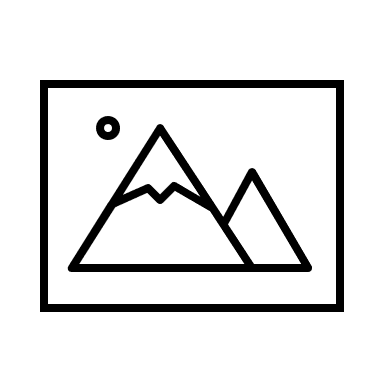 Figure 1 : légendeREFERENCESTexte (Style Normal)